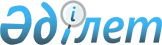 О внесении изменения в приказ Председателя Агентства Республики Казахстан по регулированию естественных монополий от 20 февраля 2009 года № 57-ОД "Об утверждении Правил дифференциации энергоснабжающими организациями тарифов на электрическую энергию по зонам суток и (или) в зависимости от объемов ее потребления физическими лицами"Приказ Председателя Агентства Республики Казахстан по регулированию естественных монополий от 26 июня 2013 года N 185-ОД. Зарегистрирован в Министерстве юстиции Республики Казахстан 11 июля 2013 года N 8569

      В соответствии с подпунктом 1) статьи 7 Закона Республики Казахстан от 9 июля 2004 года «Об электроэнергетике», ПРИКАЗЫВАЮ:



      1. Внести в приказ Председателя Агентства Республики Казахстан по регулированию естественных монополий от 20 февраля 2009 года № 57-ОД «Об утверждении Правил дифференциации энергоснабжающими организациями тарифов на электрическую энергию по зонам суток и (или) в зависимости от объемов ее потребления физическими лицами» (зарегистрированный в Реестре государственной регистрации нормативных правовых актов за № 5602, опубликованный в газете «Юридическая газета» от 10 апреля 2009 года № 53 (1650)), следующее изменение:



      в Правилах дифференциации энергоснабжающими организациями тарифов на электрическую энергию по зонам суток и (или) в зависимости от объемов ее потребления физическими лицами, утвержденных указанным приказом:



      пункт 43 изложить в следующей редакции:

      «43. Энергоснабжающая организация ежегодно до 1 апреля и 1 октября представляет в уполномоченный орган суточный график нагрузки в режимные дни по двум сезонам года с выделением зон (в качестве указанных графиков для осенне-зимнего сезона возможно использование декабрьского графика рабочего дня, для весенне-летнего - июньского графика), согласно Приложению 3.».



      2. Департаменту по регулированию в сфере электро- и теплоэнергетики Агентства Республики Казахстан по регулированию естественных монополий (Каримова З.К.) обеспечить:



      1) в установленном законодательством порядке государственную регистрацию настоящего приказа в Министерстве юстиции Республики Казахстан;



      2) опубликование настоящего приказа на интернет-ресурсе Агентства Республики Казахстан по регулированию естественных монополий, после официального опубликования в средствах массовой информации.



      3. Департаменту административной работы Агентства Республики Казахстан по регулированию естественных монополий (Базарбаев С.П.) после государственной регистрации настоящего приказа в Министерстве юстиции Республики Казахстан:



      1) обеспечить в установленном законодательством порядке его официальное опубликование в средствах массовой информации с последующим предоставлением в Юридический департамент Агентства Республики Казахстан по регулированию естественных монополий (Метенова С.С.) сведений об опубликовании;



      2) довести его до сведения структурных подразделений и территориальных органов Агентства Республики Казахстан по регулированию естественных монополий.



      4. Контроль за исполнением настоящего приказа возложить на заместителя Председателя Агентства Республики Казахстан по регулированию естественных монополий Алпысбаева А.А.



      5. Настоящий приказ вводится в действие по истечении десяти календарных дней после дня его официального опубликования.      Председатель                               М. Оспанов
					© 2012. РГП на ПХВ «Институт законодательства и правовой информации Республики Казахстан» Министерства юстиции Республики Казахстан
				